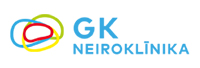 		SLEEP DIARY FOR INFANTS		This is a sleep diary for 2 weeks. Please fill out the diary every day to help understand the daily rhythm and habits of your child! The first line is an example.Enter day, date.If the child is awake, leave fields uncoloured, but if the child has fallen asleep (even during the afternoon nap), colour the fields. You may also only colour a portion of the field. Enter a line in the field, when the child goes to bed, enter “F”, if the child is being fed and “W”, if the child is waking up. If you have forgotten to fill out the diary, do not worry – leave that day blank! Comments (if required) – for instance, the child is ill, the child spends the night at their grandparents’, etc.__________________________________________________________________________________________________________________________________________________________________________________________________________________________________________________________________________________________________________________________________________________________________________________________________________________________________________________________________________________________________________________________________________________________________________________________________________________________________________________________________________________________________________________________________________________________________________________________________________________________________________________________________________________________________________________________________________________________________________________________________________________________________________________________________________________________________________________________________________________________________________________________________________________________________________________________________________________________________________________________Describe the activities before going to bed (for instance, at 7:00 p.m. – bath, at 7:30 p.m. – pyjamas, brushing teeth, at 7:45 p.m. – fairy tale/feeding, at 8:00 p.m. - bed)!___________________________________________________________________________________________________________________________________________________________________________________________________________________________________________________________________________________________________________________________________________________________________________________________________________________________________________________________________________________________Name, Surname _______________________________________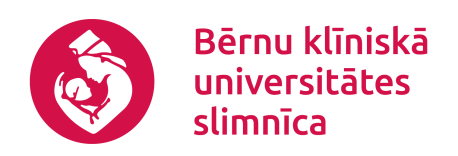 DayDate000102030405060708091011121314151617181920212223Tuesday01.10WFWFFFF    
    W